ОУ „Петко Рачев Славейков” – Бургас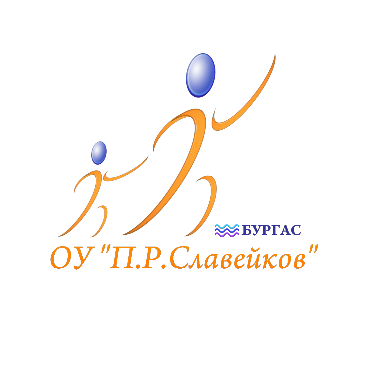 Гр. Бургас – 8000				тел. 84-60-73, 84-60-72Ул. „Цар Симеон І” 23				факс 84-60-71www. slaveykovoto.org			e-maislavejkovoto@abv.bgВх.№........./.........................ДО ДИРЕКТОРАНА ОУ „П. Р. СЛАВЕЙКОВ“БУРГАС					ЗАЯВЛЕНИЕОт.........................................................................................................................Родител на....................................................................................................от……..класАдрес............................................................. тел.......................................... Госпожо Директор,Заявявам желанието на сина ми/дъщеря   ми  ........................................................................................................................................през учебната 2021/2022г. в …………. клас  да посещава учебен час по спортни дейности баскетбол .
Родител:…………………..Дата:………………….гр.Бургас
